«Давайте познакомимся!».(как оформить группу в детском саду, оформление группы в детском саду, тематические уголки в группе )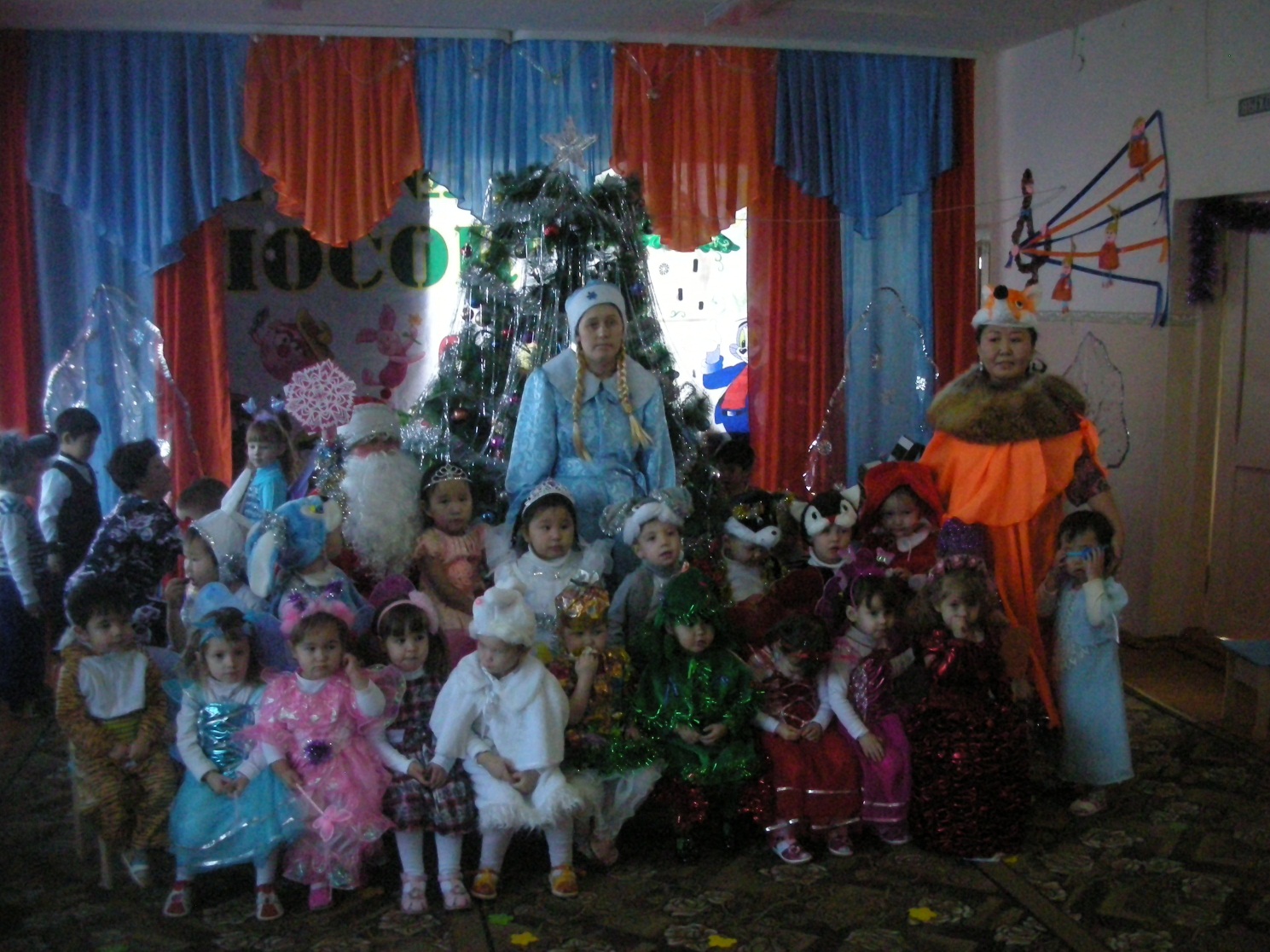 Проходи, честной народ!Группа “Сказка ” вас ждет!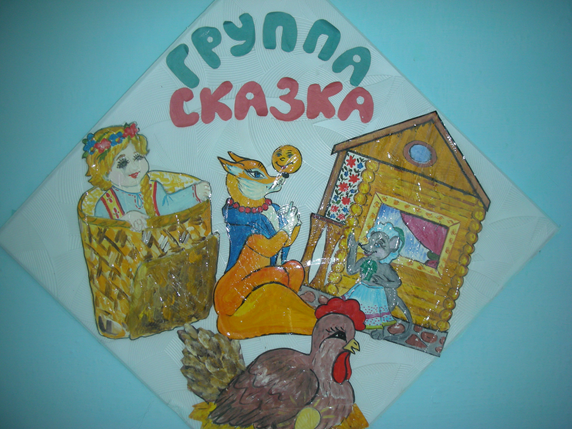 Приглашаем в гости к нам,Интересным уголкам!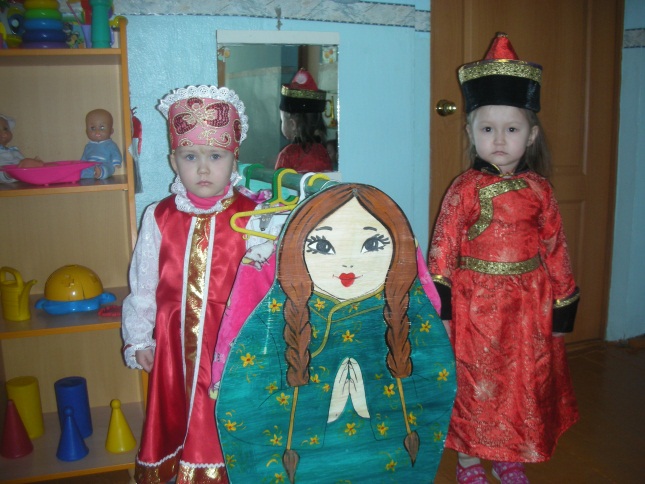 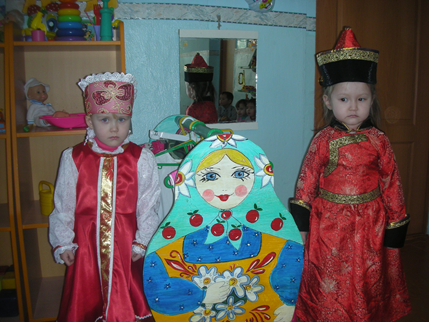 Где живут одни детишкиИ девчонки, и мальчишки.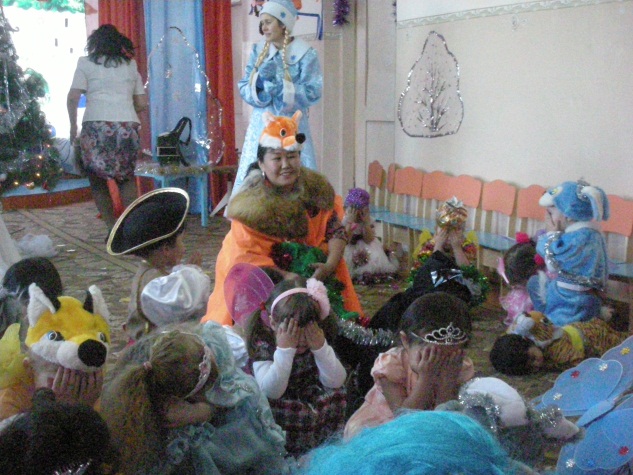 Педагоги тоже есть,Их на пальцах можно счесть.Коллектив у нас хорош,Дружней группы не найдешь!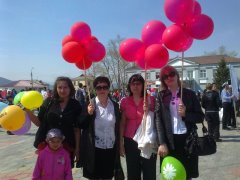 Мы старались, не ленились,Ночи напролет трудились.Группу нашу украшали,Уголки здесь наряжали.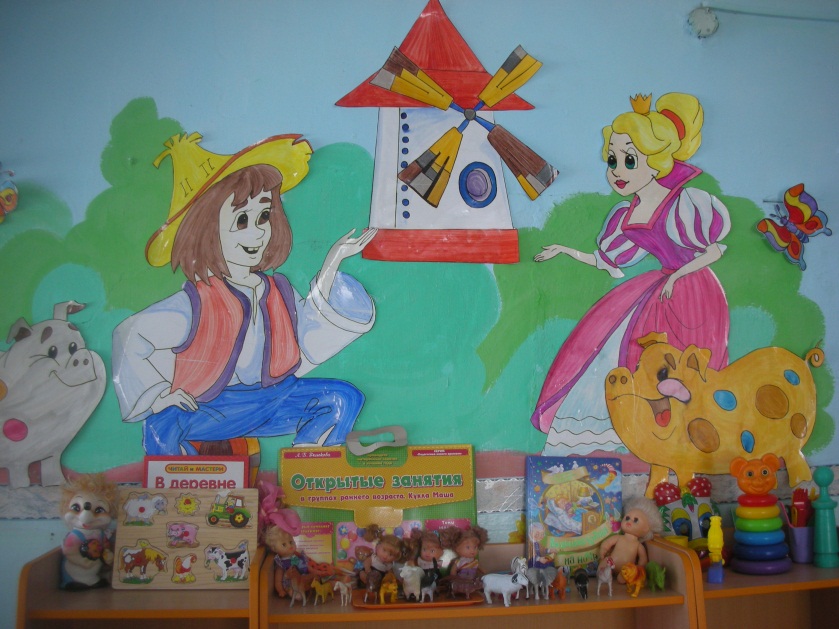 